ОЦЕНКА ПОЛЕЗНОСТИ ИНФОРМАЦИОННЫХ ПРОДУКТОВ1. Оценить max полезность каждого информационного продукта в паре.Были рассмотрены высокоскоростной тариф оптических домашних сетей вэб плас: «Волшебная коровка»                           «Пять звездочек»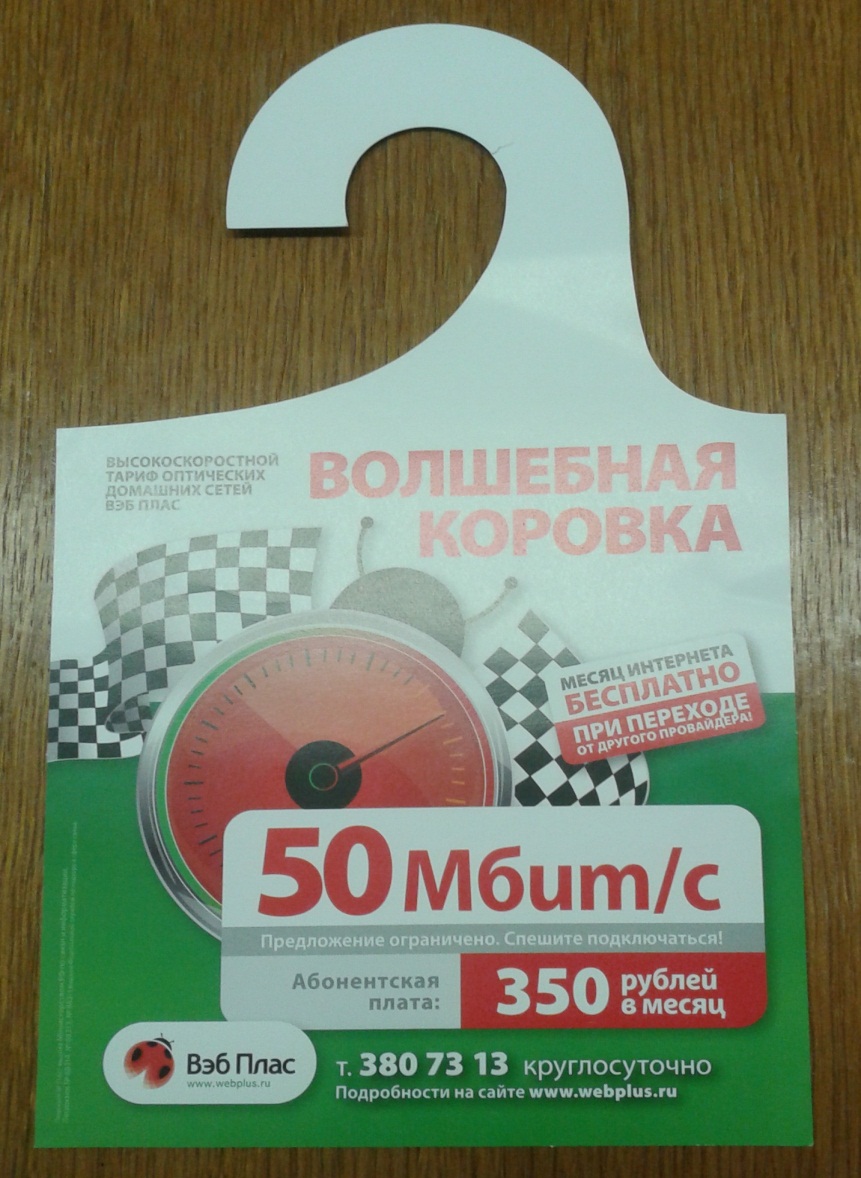 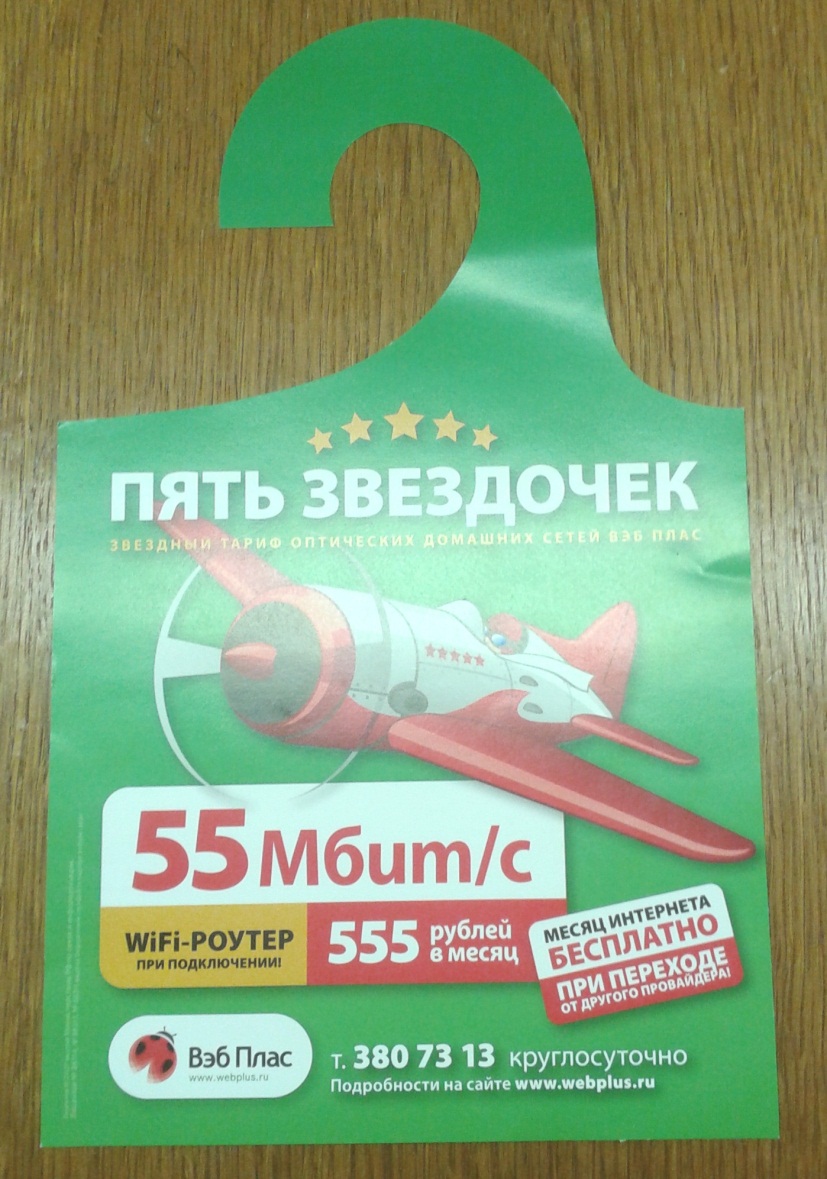 Сравнительная характеристика предложенных информационных      продуктов2. Предложить для более «слабого» информационного продукта элементы, повышающие его полезность.Из оценки max полезности двух информационных продуктов можно сделать следующие выводы:Из двух продуктов на сегодняшний день наилучшим является 2, т.к. скорость интернета больше (хотя и не намного), присутствует Wifi-роутер, но цена значительно выше.1 продукту для того, чтобы превосходить 2 продукт, необходимо подключение Wifi при сохранении той же цены. Тогда данный продукт будут приобретать намного чаще, чем продукт 1.Но в то же время, если на продукт 1 снизят цену, то он будет все равно более предпочтителен, т.к. скорость данного интернета, хоть и не намного, но быстрее.Название домашней сети вэб пласНазвание домашней сети вэб плас1. Волшебная коровка2. Пять звездочекИнтернетИнтернетМесяц интернета бесплатно при переходе от другого провайдера.Месяц интернета бесплатно при переходе от другого провайдера.Скорость интернетаСкорость интернета50 Мбит/с.55 Мбит/с.Абонентская платаАбонентская плата350 рублей в месяц555 рублей в месяцТелефонТелефонуказануказанСайтСайтуказануказанОформлениеЯркое, привлекающее вниманиеЯркое, привлекающее вниманиеЯркое, привлекающее вниманиеНаличие Wifi-роутеранетнетда